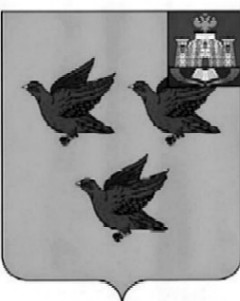 РОССИЙСКАЯ ФЕДЕРАЦИЯОРЛОВСКАЯ ОБЛАСТЬ АДМИНИСТРАЦИЯ ГОРОДА ЛИВНЫП О С Т А Н О В Л Е Н И Е29 ноября  2023 года				                                             № 101     г. ЛивныО тарифах на услуги (работы), оказываемые (выполняемые) МУКП «Ливенское»В соответствии с п.4 ч.1 ст. 17 Федерального закона от 6 октября 2003 года № 131-ФЗ "Об общих принципах организации местного самоуправления в Российской Федерации", п.4 ч.1 ст.7, ст. 32 Устава города Ливны, Порядком установления (изменения) тарифов на услуги (работы), предоставляемые (выполняемые) муниципальными предприятиями и учреждениями города Ливны Орловской области, утвержденным решением Ливенского городского Совета народных депутатов от 24 сентября 2015 года № 50/474-ГС, администрация города Ливны п о с т а н о в л я е т:1. Установить тарифы на услуги (работы), оказываемые (выполняемые) МУКП «Ливенское», согласно приложению к настоящему постановлению.2.  Признать  утратившими силу:- постановление администрации города Ливны от 10 февраля 2022 года №9 «Об установлении тарифа на услугу (работу), оказываемую (выполняемую)  МУКП «Ливенское»;- постановление администрации города Ливны от 6 мая 2022 года №42 «О тарифах на услуги (работы), оказываемые (выполняемые)  МУКП «Ливенское»;- постановление администрации города Ливны от 21 декабря 2022 года №107 «О тарифах на услуги (работы), оказываемые (выполняемые)  МУКП «Ливенское».3. Настоящее постановление вступает в силу с 1 января 2024 года.4. Опубликовать настоящее постановление в газете «Ливенский вестник» и разместить на официальном  сайте администрации города Ливны в сети Интернет.Глава города                                                                                   С.А.ТрубицинПриложение к постановлениюадминистрации города Ливны                                                                 29 ноября  2023 г. № 101Тарифы на работы (услуги), оказываемые (выполняемые) МУКП «Ливенское» <*> - тарифы указаны без НДС.№ п/пНаименование работ, специальной техникиЕд. измеренияТариф, руб. <*>Тариф, руб. <*>Тариф, руб. <*>Тариф, руб. <*>№ п/пНаименование работ, специальной техникиЕд. измеренияЛетний период Летний период Зимний период Зимний период № п/пНаименование работ, специальной техникиЕд. измеренияработа в дневное времяработа в ночное времяработа в дневное времяработа в ночное время1.Полив проезжей части с использованием транспортного средства КО – 713 Н-201 маш./час1114,731274,23--2.Мойка проезжей части с использованием транспортного средства КО – 713 Н-201 маш./час1111,271270,77--3.Подметание проезжей части с использованием транспортного средства КО – 713 Н-201 маш./час1148,441307,931525,411693,474.Посыпка пескосоляной смесью с использованием транспортного средства КО – 713 Н-20 (без стоимости материалов)1 маш./час--1171,421339,725.Сгребание и подметание снега плугом и щеткой с использованием транспортного средства КО – 713 Н-201 маш./час--1525,411693,696.Дежурство КО – 713 Н-201 маш./час--676,28844,597.Подметание проезжей части с использованием транспортного средства ЗИЛ 431412 (комбинированная)1 маш./час--1302,911471,208.Посыпка пескосоляной смесью с использованием транспортного средства ЗИЛ 431412 (комбинированная) (без стоимости материалов)1 маш./час--948,901117,199.Сгребание и подметание снега плугом и щеткой с использованием транспортного средства ЗИЛ 431412 (комбинированная)1 маш./час--1302,911471,2010.Дежурство транспортного средства ЗИЛ 431412 (комбинированная)1 маш./час--453,78622,0711.Подметание и уборка проезжей части с использованием трактора МТЗ 80:1 маш./час972,801105,721049,851190,0911.1с 1 грузчиком-//-1306,38-1375,70-11.2с 2 грузчиками-//-1639,94-1701,52-12.Подметание проезжей части с использованием транспортного средства ПУМ-1 на базе ГАЗ 33071 маш./час1107,301306,68--13.Сбор уличного смета, очистка тротуаров с использованием погрузчика ТО-301 маш./час1174,301321,371270,511425,6714.Дежурство ТО-301 час--418,37573,5315.Проведение земляных работ с использованием трактора Т-1501 маш./час1311,181495,001417,851611,7816.Проведение земляных работ с использованием экскаватора ЭО-33261 маш./час1078,311262,131160,031353,9617.Дежурство экскаватора ЭО-33261 час--522,93716,8718.Проведение земляных работ с использованием автогрейдера ДЗ-122 Б-71 маш./час1441,501625,311558,301752,2319.Проведение земляных работ с использованием трактора МТЗ-821 маш./час934,871057,42998,381127,6720.Сбор и вывоз уличного смета, мусора с использованием транспортного средства КДМ-5516 Купава 673105 базе  МАЗ -5516Х51 маш./час2312,42---21.Сбор и вывоз уличного смета, мусора (до 2 тонн) с использованием КДМ-5516 Купава 673105 базе  МАЗ -5516Х5 1 маш./час2132,65---22.Сгребание и подметание снега плугом (щеткой) с использованием транспортного средства КДМ-5516 Купава 673105 базе  МАЗ -5516Х51 маш./час--2400,492470,7523.Посыпка пескосоляной смесью с использованием транспортного средства КДМ-5516 Купава 673105 базе  МАЗ -5516Х51 маш./час--2527,602597,8524.Сгребание и подметание снега плугом и щеткой с использованием транспортного средства КДМ-5516 Купава 673105 базе  МАЗ -5516Х51 маш./час--2409,532479,8025.Дежурство КДМ-5516 Купава 673105 базе  МАЗ -5516Х51 маш./час--683,57754,9926.Полив проезжей части с использованием транспортного средства КО – 823 на шасси КамАз 651151 маш./час2333,412401,88--27.Мойка проезжей части с использованием транспортного средства КО – 823 на шасси КамАз 651151 маш./час2831,292898,61--28.Подметание проезжей части с использованием транспортного средства КО – 823 на шасси КамАз 651151 маш./час1610,401678,30--29.Посыпка пескосоляной смесью с использованием транспортного средства КО – 823 на шасси КамАз 651151 маш./час--1889,841958,3330.Сгребание и подметание снега плугом и щеткой с использованием транспортного средства КО – 823 на шасси КамАз 651151 маш./час--1709,271777,7431.Дежурство КО – 823 на шасси КамАз 651151 маш./час646,97715,43664,09732,5632.Сбор и вывоз уличного смета, мусора с использованием ЗИЛ ММЗ-5541 маш./час844,031003,55882,34-32.1с 1 грузчиком-//-1177,60-1234,24-32.2с 2 грузчиками-//-1511,17-1586,11-33.Сбор и вывоз уличного смета, мусора с использованием ЗИЛ 450631 маш./час913,22984,38963,621034,7833.1с 1 грузчиком-//-1390,03-1440,43-33.2с 2 грузчиками-//-1866,81-1917,23-34.Сбор уличного смета, очистка тротуаров с использованием погрузчика ПК 27-03-001 маш./час1414,501574,011508,651676,9234.1с 1 грузчиком-//-1748,07-1860,59-34.2с 2 грузчиками-//-2081,65-2209,05-35.Дежурство ПК 27-03-001 маш./час--725,41893,6936.Полив проезжей части с использованием транспортного средства СДК-65115 КАМАЗ1 маш./час3101,673172,46--37.Мойка проезжей части с использованием транспортного средства СДК-65115 КАМАЗ1 маш./час3424,193494,98--38.Подметание проезжей части с использованием транспортного средства СДК-65115 КАМАЗ1 маш./час2447,372517,10--39Вывоз уличного смета, мусора с использованием СДК-65115 КАМАЗ1 маш./час2579,342650,132624,802695,5840.Посыпка пескосоляной смесью с использованием транспортного средства СДК-65115 КАМАЗ (без стоимости материалов)1 маш./час--2710,902781,6941.Сгребание и подметание снега плугом и щеткой с использованием транспортного средства СДК-65115 КАМАЗ1 маш./час--2486,342557,1242.Сбор и вывоз уличного смета, мусора с использованием АМКОДОР 332 В 1 маш./час1086,231168,991106,871189,6142.1с 1 грузчиком-//-1482,62-1498,11-42.2с 2 грузчиками-//-1752,42-1767,90-42.3Дежурство ПК 27-03-001 маш./час936,701019,4243.Дежурство СДК-65115 КАМАЗ1 маш./час626,42697,22641,58712,3844.Работы по спиливанию деревьев с использованием бензопилы "Хускварна"1 час1054,84-1071,39-45.Газ 33071 маш./час678,99826,03721,11-46.ГАЗ-3302 (Газель)1 маш./час773,51920,56819,94975,0847.Компрессор ЗИФ-1201 маш./час1189,111336,161285,321440,4648.Электростанция PPJ-23001 маш./час489,22-510,24-49.Трактор МТЗ-3201 маш./час763,23933,55799,27969,6150.УАЗ 396252-031 маш./час614,03750,29639,99776,2551.Автогидроподъемник телескопического типа на базе шасси ГАЗ-33086 1 маш./час1722,48-1760,95-52.Снегоуборщик Champion ST 1170 BS1 маш./час--432,21-53.Работы, выполняемые рабочим по благоустройству1 час297,60404,31313,94-